    CURRICULUM VITAE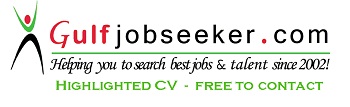 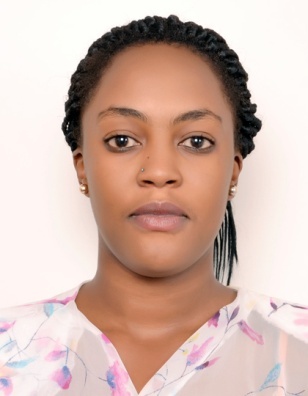 BORAH NDANGIZAAddress: Dubai -UAEE-mail:borahndangiza@yahoo.comA highly motivated and enthusiastic customer service professional with a friendly personality and plenty customer service experience including the ability to communicate to customers clearly and politely. Organized   and willing to except responsibility on meeting deadlines promptly. Able to work automously and meet deadlines thought the day and have a proven ability to sell the company's products and meet set goals.Professional ExperienceCompany1.Kigali Serena Hotel                                                                                 2014-2015Position: customer service officerAttracting potential customers by answering product and service questions.Addressing and solving customer's problems.Contributing to team effort by accomplishing set goalsSelling and marketing of the products of the companyChecking in and out guests of the hotelPreparing product and service report by collecting and analyzing customer information.Company2.Tenet Africa Ltd                                                                2013-2014Position: Administrative assistant/sales representativeEnsuring  regular consultation with clients and partners of the companyTracking   the expenditure and planned expenditures against budget.Making reports and keeping records of the business activities of the companyArranging and generating appointments for clients and partners of the companySelling and marketing of the company productsPromoting and representing the institution with a variety of different international agencies Company3.Banque Populaire Du Rwanda                                2012-2013   Position: Call centre SupervisorPreparing  reports of the call centre activitiesMonitoring the call centre systemsManaging and monitoring call centre agentsHandling customer's complaints which can't be solved by the agentsMonitoring the punctuality of the agentsPreparing end of month product assessment test for agentsFollowing up on customer's complaints and ensuring that they are handled and closed.Looking to new ideas to provide better services to customers and boosting team work and spirit.Holding end of week team meetings and ensuring agent's participation.Training new call centre agentsCompany4.COMESA                                                                                     2011Position: Trade survey officerEducating people on the benefits of cross border tradeTracing problems faced by tradersTraining traders on  trade tariffsGathering data on how to improve cross border trade in the regionCompany5.Grand movers Ltd                                                                    2009-2010 Position: Administrator assistantReceiving and directing visitorsMaking and receiving phone callsCreating spreadsheets and presentations and fillingHandling customer's complaints and follow upMaking travel, meeting and event arrangements and managing calenders.Skills &AbilitiesWell versed in computers: MS Office applications and Internet.Excellent communication skills: English, Kiswahili and KinyarwandaCustomer care, Sales, Administrative skills.EducationUniversity: Kigali Independent University                                                           2010-2014Bachelor's in economics and Business studiesA Level:  Kabuga High School                                                                                     2003-2009Economics (B),Geography (A),History(A),General paper(S)References Diogene   Masozera              CEO Tenet Africa LtdNaik  Chidanandan            HR Professional at BPRI hereby declare that the above information is true and accurateBorah Ndangiza